Старцева Анастасия ОлеговнаМАОУ «СОШ №9» города Соликамска Пермского краяУчитель информатикиУрок информатики в 8 классеПрограмма: Угринович Н.Д.  Программа базового курса «Информатика и ИКТ» для основной школы (7-9 классы)Тема: Создание и форматирование списковЦели: учить создавать нумерованный, маркированный и многоуровневый списки, изменять стиль списков и порядок нумерации;освоить способы изменения и форматирования списков.Методы работы:фронтальная беседа;самостоятельная практическая работа.Ученики должны знать:понятия списка, виды списков (нумерованный, маркированный, многоуровневый);простые способы создания нумерованного и маркированного списков;способы преобразования текста в список;операции по форматированию списка;способ создания многоуровневого списка.Ученики должны уметь:создать нумерованный и маркированный список самым простым способом;преобразовать текст в список различными способами;форматировать номер (маркер) и текст списка;создавать и форматировать многоуровневые списки.Оборудование: презентация к уроку, раздаточный материал (практическая работа).Структура урока:Ход урокаОрг.моментОриентационно-мотивационныйПосмотрите на экран, как вы думаете, что это?Что мы будем делать сегодня на уроке?Прежде чем приступить в этой теме, начертите у себя в тетради следующую таблицу:Заполните первые 2 столбца, в соответствии с темой урока. (Что я знаю о списках, что хочу узнать) Третий столбец заполните в конце урока.Операционно-исполнительский Изложение нового материала- Для работы со списками служат пять верхних кнопок панели "Абзац".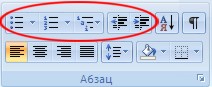 - Списки - это фрагменты текста, пункты которого отмечены специальными знаками. Списки могут быть маркированными, нумерованными и многоуровневыми.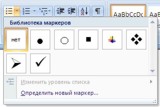 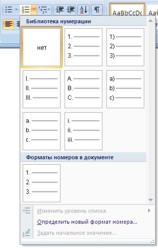 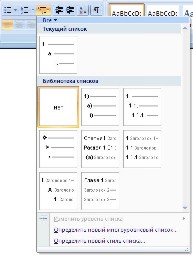 - Список можно создавать изначально, а можно из уже существующего текста.- Если необходимо сделать список из уже существующего документа, то надо выделить фрагмент текста, который подлежит форматированию и выбрать тип списка. При этом выделенный текст будет разбит по пунктам списка согласно абзацам (каждый абзац - это новый пункт списка). Во время выбора типа списка при наведении курсора на соответствующий вариант выделенный текст будет сразу предварительно форматироваться, давая пользователю быстро оценить пригодность того или иного варианта.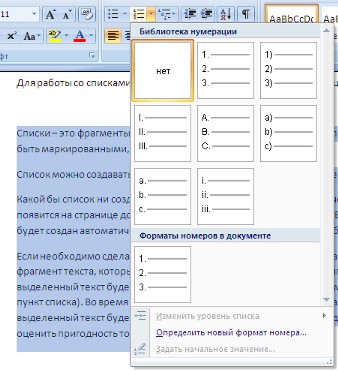 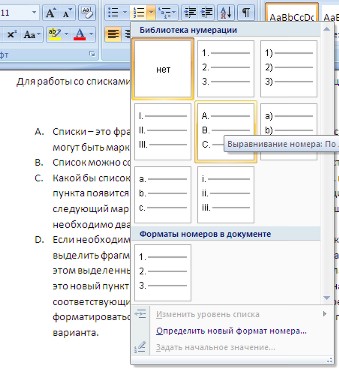 - При формировании многоуровневого списка, чтобы задать создание маркеров очередного уровня можно использовать клавишу Tab (либо кнопку "Увеличить отступ" на панели "Абзац"). Вернуться к вводу данных предыдущего уровня можно, нажав сочетание Shift+Tab (либо кнопку "Уменьшить отступ" на панели "Абзац").- При работе с маркированными и нумерованными списками можно создавать свой стиль оформления. Для этого нужно в соответствующих диалоговых окнах выбрать пункт "Определить новый маркер" или "Определить новый формат номера".- При необходимости редактирования многоуровневого списка, щелкните кнопкой мыши на кнопке "Многоуровневый список" и в появившемся окне - "Определить новый многоуровневый список..". Здесь можно настроить формат номера, расстояние, тип шрифта и другие параметры списка.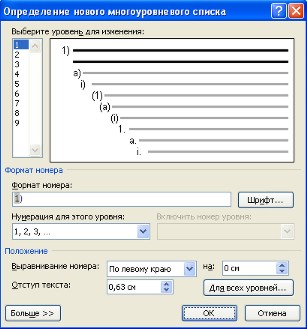 - Напоследок можно сказать, что Word автоматически создает новый нумерованный список, когда абзац начинается с цифры «один» с точкой.Выполнение практического заданияПрактическая работа «Создание и форматирование списков»  (Приложение 1)Рефлексивно-оценочный Обобщение результатов урока. Чем отличаются маркированные списки от нумерованных?Как изменить тип маркера?Как завершить ввод списка?  Самооценка учениками своей работыТаблица в тетради (заполнить третий столбец)Домашнее заданиеПотренироваться выполнять многоуровневые списки.Этап урокаСодержаниеВремя (мин)ОргмоментПодготовка учащихся к уроку1Ориентационно-мотивационныйОбъяснение темы, цели занятия5Операционно-исполнительскийИзложение нового материала. Выполнение практического задания35Рефлексивно-оценочныйОбобщение результатов урока. Самооценка учениками своей работы.3Домашнее заданиеЗапись дом. задания в дневник1Знаю/УмеюХочу знатьУзнал/Сумел(а)Знаю/УмеюХочу знатьУзнал/Сумел(а)